ものづくり補助金　　ヒアリングシート　　　ＨＭ０１社名代表者解説動画はこちら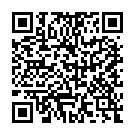 住所電話解説動画はこちらものづくり補助金　ヒアリングシート個別シート（１）どのような新しい事業（革新的な事業）を考えていますか・補助事業名 【KM03】（２）他社に比べて自社の商品の特徴や技術的な強みはありますか①商品の特徴　　・・・②技術や技能　　・・・③売上や利益は　・・・・過去の売上推移 【KM01】・過去の利益推移 【KM01】・商品の特徴は 【KM01】（３）顧客はだれでしょうか①顧客・・・②地域は・・・近隣、地場、県内、全国、海外・市場は 【ＫＭ１１】（４）革新的な製品やサービス（補助事業）とは何でしょうか？①新規補助事業のタイトルを30文字で書くと（キャッチコピー）・・・②課題は何でしょうか・・・③対策案はありますか・・・・補助事業内容　【KM03】・現状の課題【KM02】・課題の対策案【KM03】・効果予測【KM04】（５）補助事業のマーケットは①補助事業のマーケット（市場）は・・・②設備投資等を回収できますか・・・・マーケット【KM11】・将来展望【KM12】（６）補助事業の実施体制やスケジュールは①導入設備、又は新規補助事業は・・・②補助事業の実施体制・・・③補助事業のスケジュールは・・・・導入設備【KM05】・開発体制 【KM06】・導入スケジュール 【KM06】（７）補助事業の売上、利益は①補助事業の売上計画は・・・　　　　1年後：　　　　　 2年後：　　　　　 　3年後:②補助事業の営業利益計画は・・・　1年後：　　　　　 2年後：　　　　　　 3年後:③地域への波及効果（雇用等）は・・・1年後：　　　  　2年後：　　　　　 　3年後:・補助事業の売上【KM12】･会社全体売上【KM13】